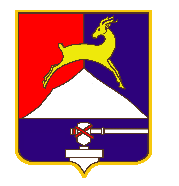 СОБРАНИЕ  ДЕПУТАТОВУСТЬ-КАТАВСКОГО ГОРОДСКОГО ОКРУГАЧЕЛЯБИНСКОЙ ОБЛАСТИТринадцатое заседание РЕШЕНИЕ от 11.09.2020    № 93                                                                          г. Усть-Катав         О досрочном прекращении полномочийдепутата Собрания депутатов  Усть-Катавского городского округа Челябинской областиКиселёвой Е.А.В соответствии  с ч.7.3, ч.10.1 ст.40 Федерального закона Российской Федерации от 06.10.2003  № 131-ФЗ  «Об общих принципах организации местного самоуправления в Российской Федерации», ч.4, 5 ст.12.1 Федерального закона от 25.12.2008 № 273-ФЗ «О противодействии коррупции», Указом Президента Российской Федерации от 21.07.2010 № 925 «О мерах по реализации отдельных положений Федерального закона «О противодействии коррупции»», Законом Челябинской области от 29.01.2009 года № 353-ЗО «О противодействии коррупции в Челябинской области», руководствуясь пп.11 п.1 ст.27 Устава Усть-Катавского городского округа, решением Собрания депутатов  от  28.03.2018  № 51 «О представлении лицами, замещающими муниципальные должности Усть-Катавского городского округа, сведений о доходах, расходах, об имуществе, обязательствах имущественного характера», рассмотрев представление прокурора г. Усть-Катава от 10.09.2020 № 73-2020 «Об устранении нарушений федерального законодательства о противодействии коррупции», Собрание депутатов РЕШАЕТ:1. Досрочно прекратить полномочия депутата Собрания депутатов Усть-Катавского городского округа избирательного округа № 14 Киселёвой Елены Александровны, в связи с непредставлением сведений о своих доходах, расходах, об имуществе и обязательствах имущественного характера, а также о доходах, расходах, об имуществе и обязательствах имущественного характера своего супруга и несовершеннолетних детей за 2019 год. 2. Настоящее решение вступает в силу со дня его подписания.3. Настоящее решение опубликовать в газете «Усть-Катавская неделя» и разместить на официальном сайте администрации Усть-Катавского городского  округа www.ukgo.su.Председатель Собрания депутатовУсть-Катавског городского округа 					А.И. Дружинин